 Additional information is available – you can get it from asset holders or in the district executive committee (Tel. 2 45 71, 2 54 18, 2 52 15)Property for economic entities for donation to implement invest project or to create employment, for domestic services, for rent, for ownership at auctions Property for economic entities for donation to implement invest project or to create employment, for domestic services, for rent, for ownership at auctions Building of rural culture club Tulovo, Zelva districtTotal area: 235.6 sq.m.Operative managementDepartment of ideological work, culture and youth affairs of Zelva district executive committee(tel. 8 015 (64) 2 55 67)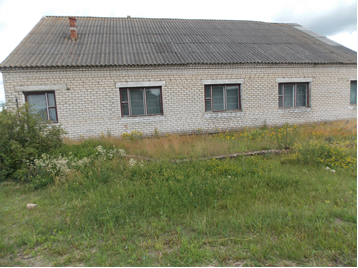 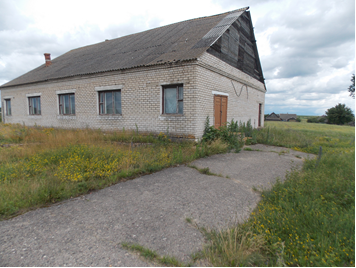 Building of former school Montyaki, Zelva districtTotal area: 851,6 sq.m.Boiling house of former school Montyaki, Zelva districtTotal area: 63,3 sq.mOperative managementDepartment of education of Zelva district executive committee(tel. 8 015 (64) 2 44 58)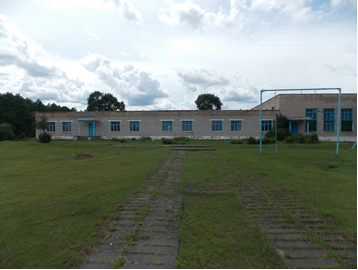 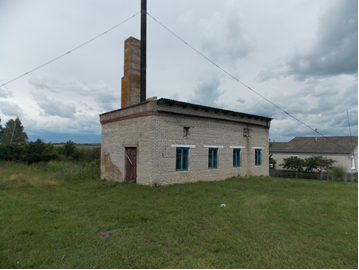 Building of former library-club Montyaki, Zelva districtTotal area: 213,7 sq.m.Operative managementDepartment of ideological work, culture and youth affairs of Zelva district executive committee(tel. 8 015 (64) 2 55 67)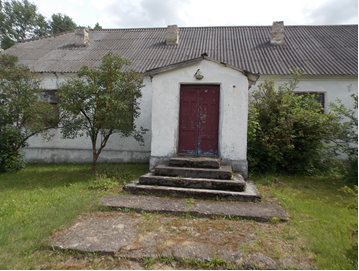 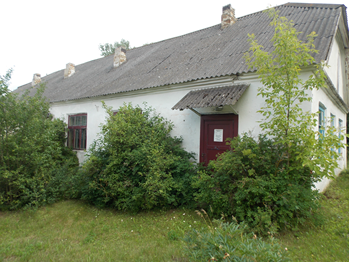 Boiling house, garages of former hospital Montyaki, Zelva districtTotal area: 58,0 sq.m. Operative managementHealth-care institution «Zelva central district hospital»(tel. 8 015 (64) 2 41 13)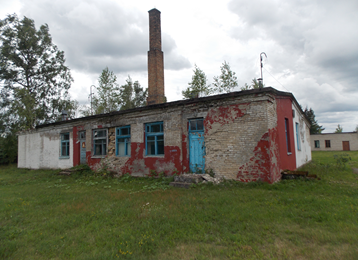 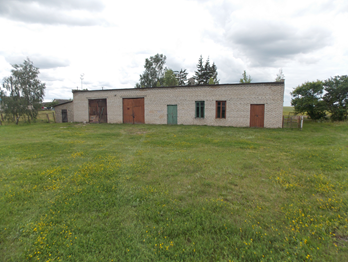 Building of former rural culture clubYalutsevichi, Zelva districtTotal area: 366,7  sq.m.Operative managementDepartment of ideological work, culture and youth affairs of Zelva district executive committee(tel.8 015 (64) 2 55 67)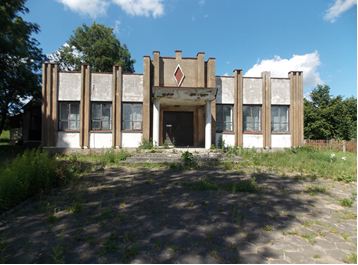 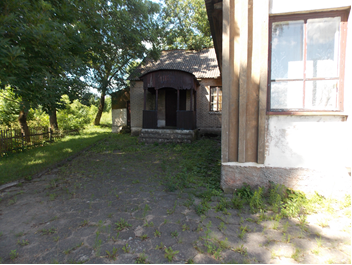 Building of former kindergarten Kondaki, Zelva districtTotal area: 310,3 sq.m.Operative managementDepartment of education of Zelva district executive committee(tel. 8 015 (64) 2 44 58)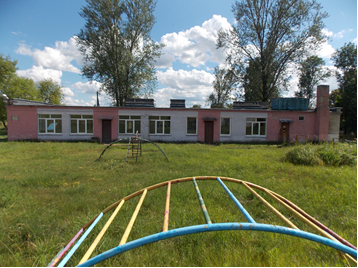 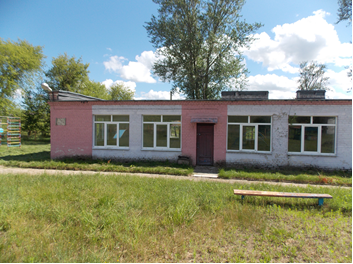 Building of former house of social and cultural services Kondaki, Zelva districtTotal area: 233,8 sq.m.Operative managementDepartment of ideological work, culture and youth affairs of Zelva district executive committee(tel. 8 015 (64) 2 55 67)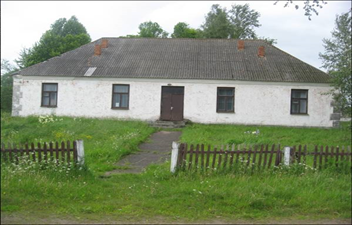 Building of former library-club Lyahovichi, Zelva districtTotal area: 142,2 sq.m. Operative managementDepartment of ideological work, culture and youth affairs of Zelva district executive committee(tel. 8 015 (64) 2 55 67)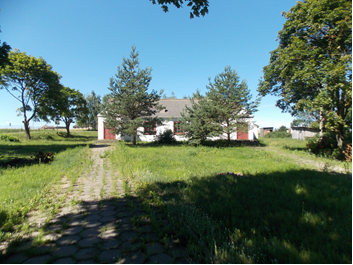 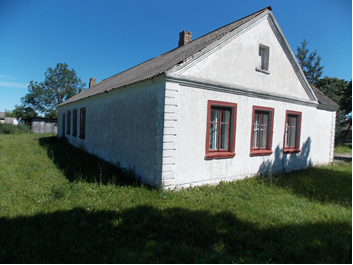 Building of former rural culture club Zoloteyevo, Zelva districtTotal area: 262,3 sq.m. Operative managementDepartment of ideological work, culture and youth affairs of Zelva district executive committee(tel. 8 015 (64) 2 55 67)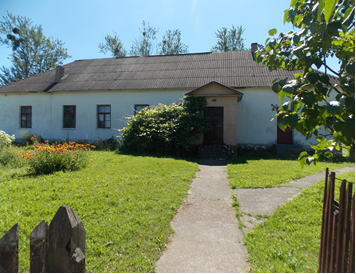 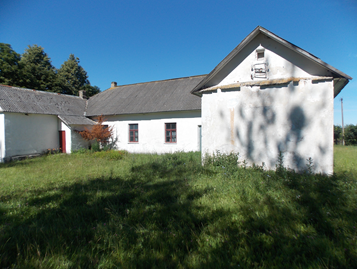 Building of former rural culture club-libraryOstrovo, Zelva districtTotal area: 318,7 sq.m. Operative managementDepartment of ideological work, culture and youth affairs of Zelva district executive committee(tel. 8 015 (64) 2 55 67)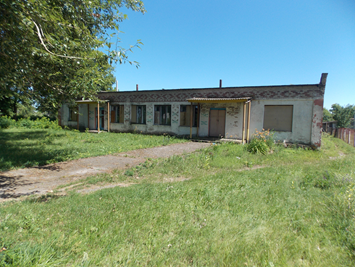 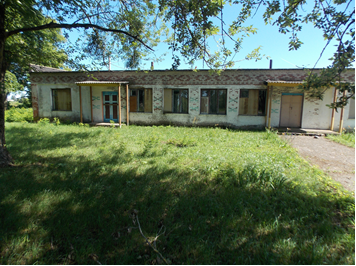 Building of former culture club-libraryStaroye Selo, Zelva districtTotal area: 235,7 sq.m. Operative managementDepartment of ideological work, culture and youth affairs of Zelva district executive committee(tel. 8 015 (64) 2 55 67)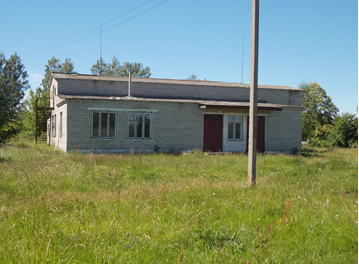 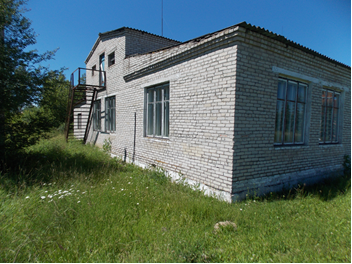 Building of former house of social and cultural servicesGorno, Zelva districtTotal area: 203,1 sq.m.Operative managementDepartment of ideological work, culture and youth affairs of Zelva district executive committee(tel. 8 015 (64) 2 55 67)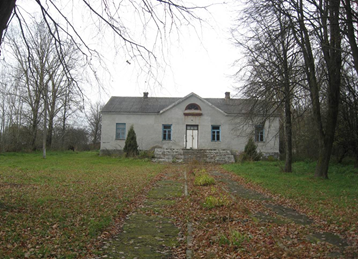 Building of former paramedical and out-patient unit Krivokonno, Zelva districtОбщая площадь: 83 sq.m.Economic management  State enterprise “Borodichi”(tel. 8 015 (64) 7 08 67)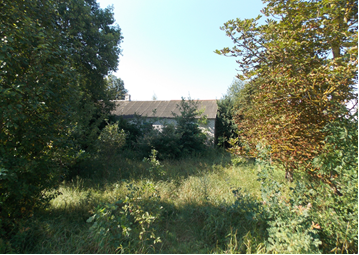 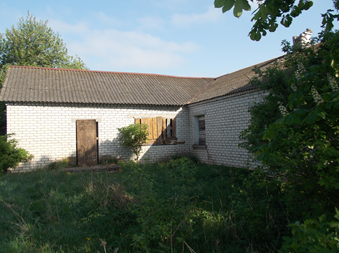 Building of former social services houseZabagonye, Zelva districtTotal area: 50 sq.m.Economic management  State enterprise “Borodichi”(tel. 8 015 (64) 7 08 67)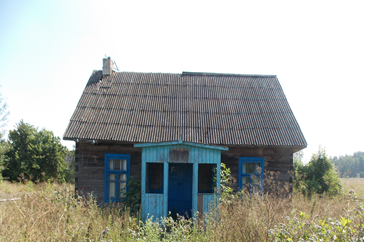 Building of former kindergarten Madeyki, Zelva districtTotal area: 127 sq.m.Economic management  State enterprise “Borodichi”(tel.. 8 015 (64) 7 08 67)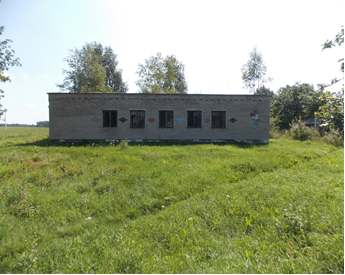 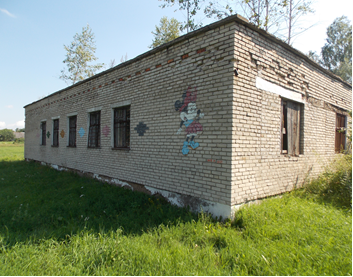 Building of former farm              Lavrinovichi, Zelva districtTotal area:  1001 sq.m.Economic management  State enterprise “Karolino”(tel.. 8 015 (64) 7 13 68)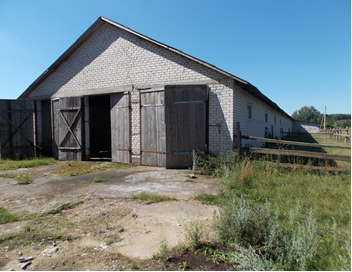 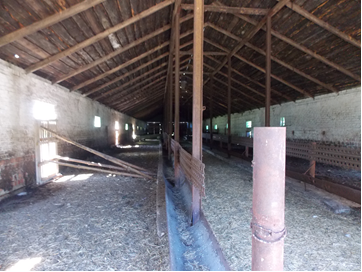 Building of former farm Ivashkovichi, Zelva districtEconomic management  State enterprise “Karolino”(tel. 8 015 (64) 7 13 68)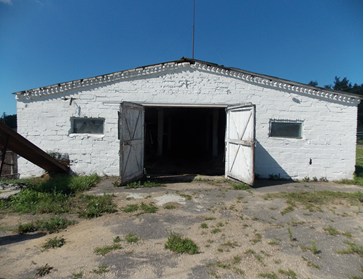 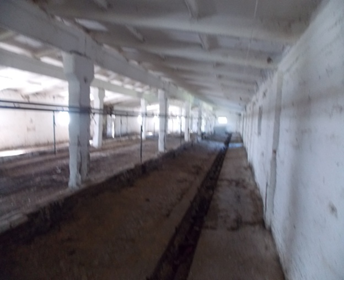 Former administrative building Kosheli, Zelva districtTotal area: 182 sq.m.Economic management  State enterprise “Karolino” tel. 8 015 (64) 7 13 68)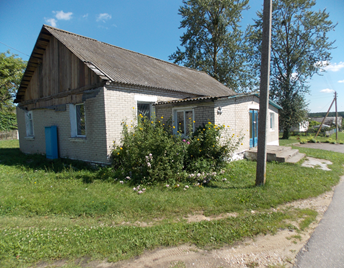 Building of former school Kosheli, Zelva districtTotal area:  91 sq.m.Economic management  State enterprise “Karolino” tel.  8 015 (64) 7 13 68)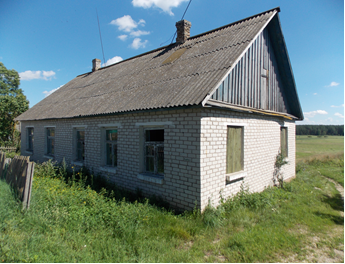 Building of former boiling-house with garages  Kosheli, Zelva districtEconomic management  State enterprise “Karolino” tel.  8 015 (64) 7 13 68)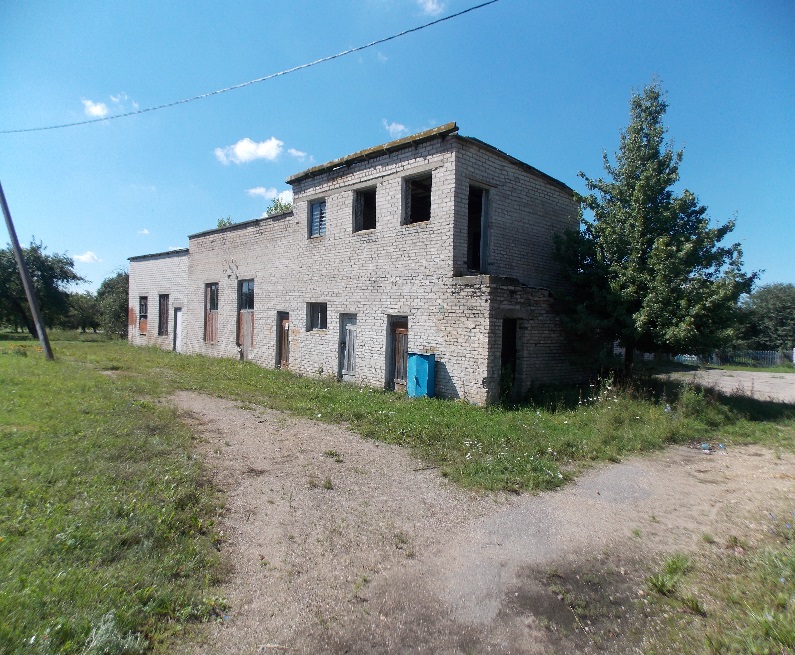 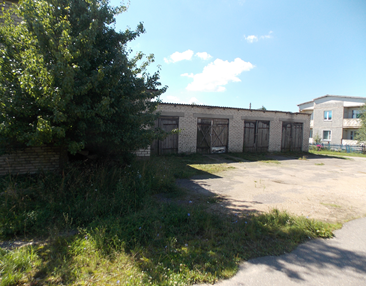 Building of former farmKosheli, Zelva districtEconomic management  State enterprise “Karolino” tel.   8 015 (64) 7 13 68)Building of former farmKosheli, Zelva districtEconomic management  State enterprise “Karolino” tel.   8 015 (64) 7 13 68)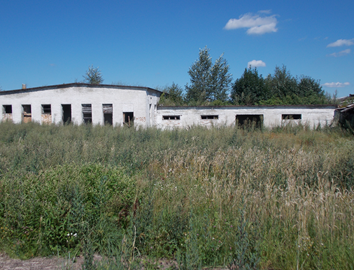 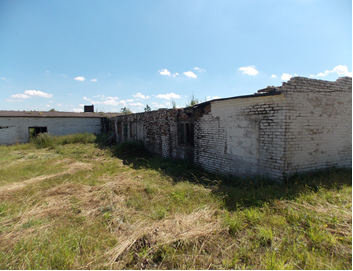 Building of former maintenance workshops Kosheli, Zelva districtTotal area:Workshops 391 sq.m.;Service station: 69 sq.m.;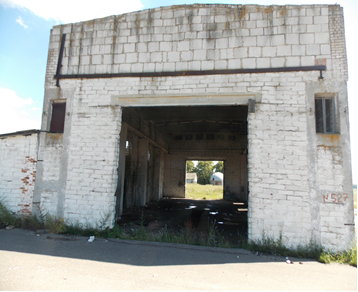 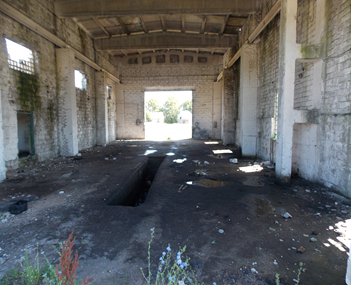 Fuel depot: 42 sq.m;Sawmill shops: 126 sq.m.Economic management  State enterprise “Karolino” tel.    8 015 (64) 7 13 68)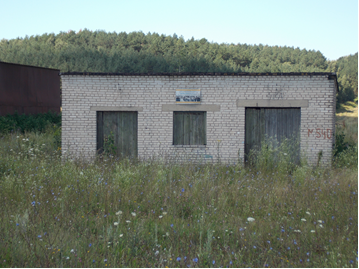 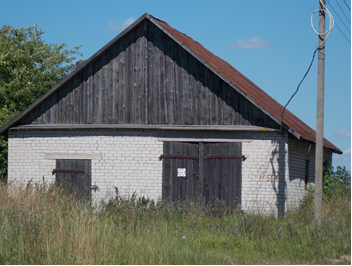 Building of former garages on the territory of workshops Kosheli, Zelva districtEconomic management  State enterprise “Karolino” tel.   8 015 (64) 7 13 68)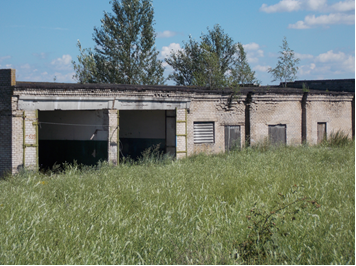 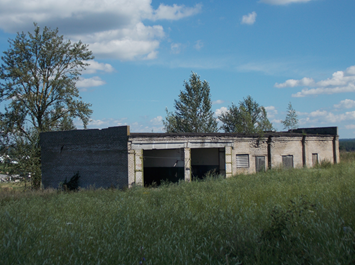 Buildings of former pig farm Karolin, Zelva districtEconomic management  State enterprise “Karolino” tel.    8 015 (64) 7 13 68)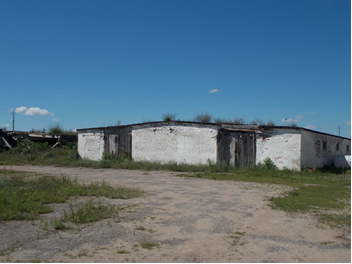 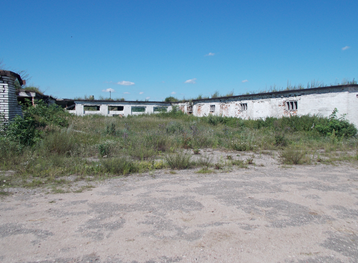 Buildings of former health departments of the district hospitalZelva, Bolnichnyi,16:Surgery departmentTotal area: 445 sq.m.Therapeutic departmentTotal area: 417 sq.m.Operative management Health-care institution «Zelva central district hospital»(tel. 8 015 (64) 2 41 13)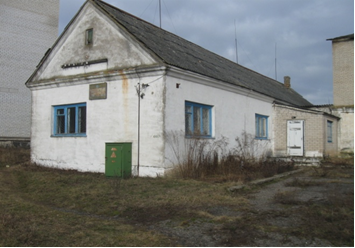 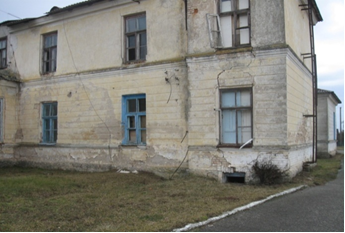 Building of former bookkeeper officeTotal area: 136 sq.m.Building of former laboratoryTotal area: 95 sq.m.Operative management Health-care institution «Zelva central district hospital»(tel. 8 015 (64) 2 41 13)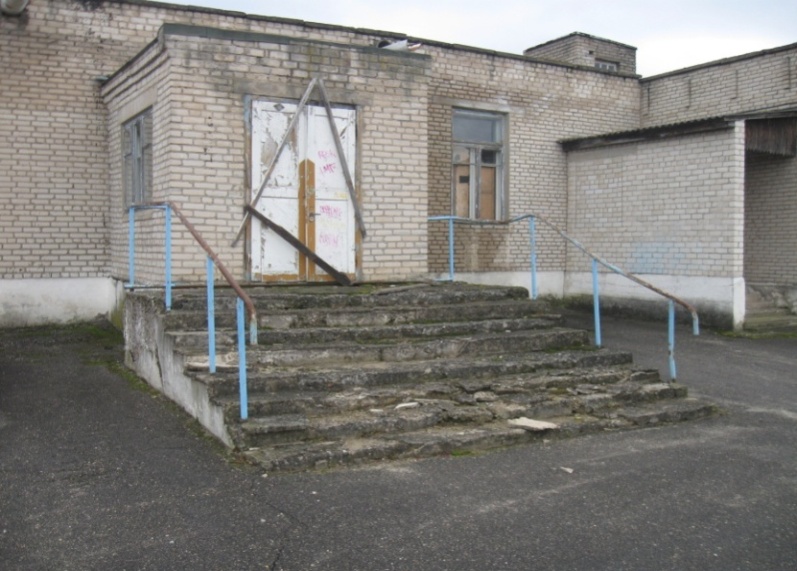 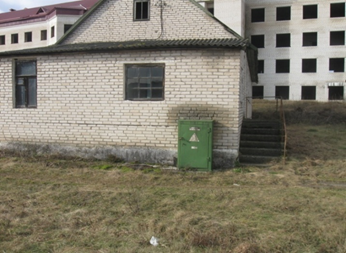 Building of former complex entry point Slovatichi, Zelva districtTotal area: 101,2 sq.m.Economic managementZelva district unitary enterprise of  domestic services (tel. 8 015 (64) 2 54 14)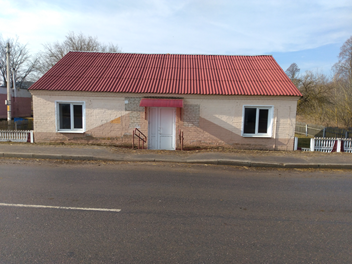 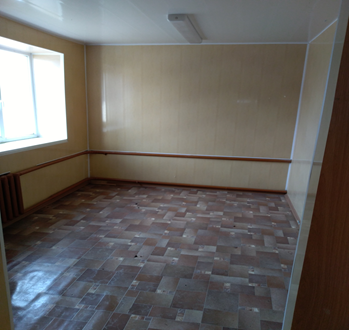 Building of former complex entry point Krivichi, Zelva districtTotal area: 58,0 sq.m.Economic managementZelva district unitary enterprise of domestic services (tel.  8 015 (64) 2 54 14)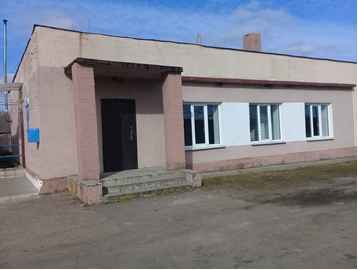 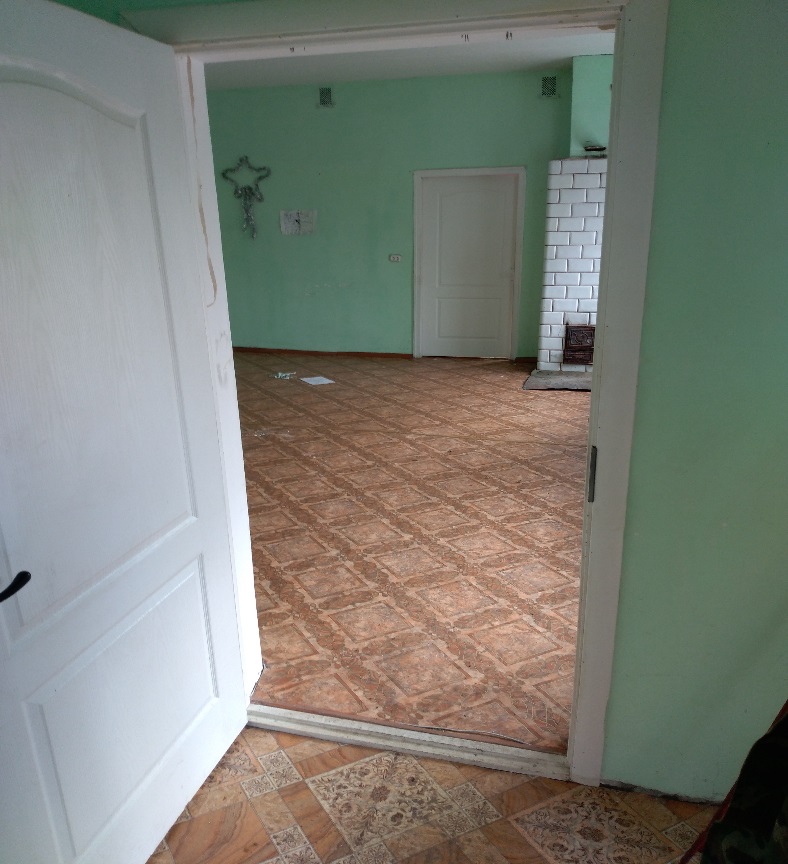 